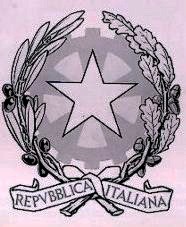          Il G.d.P.Visto il decreto del Presidente del Tribunale di Cosenza, dott.ssa Mingrone, Prot. n.3G58U del 14.07.2023  con cui è stata disposta la sospensione dell’attività  giudiziaria presso l’Ufficio del Giudice di Pace di Cosenza dal 14.07.23 al 21.07.2023 compreso;RINVIAi fascicoli civili previsti per l’udienza del 19.07.2023 al 01.12.2023, stessi orari, per i medesimi adempimenti, con l’esclusione del procedimento n. 553/2023, differito al 26.07.2023 ore 10.30.Si comunichi . Cosenza,19.07.2023Il Giudice di PaceDott.ssa Marisa Bonacci